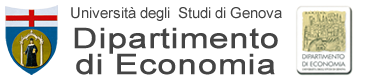 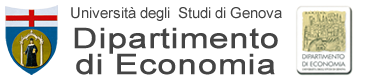 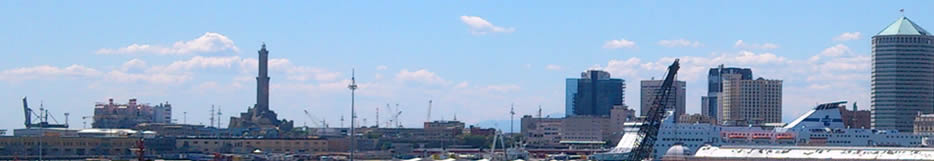 I giorni 20 e 22 febbraio 2017 alle ore 11.00 e alle ore 15.00 presso l’atrio del Dipartimento in Via Vivaldi 5 si terrà l’Open Week. Durante la visita guidata gli studenti delle scuole superiori potranno:Partecipare alla presentazione dei corsi di laureaRicevere informazioni sulle attività didattiche e sulle strumentazioni a disposizione degli studentiIncontrare i docenti e gli studenti tutorVisitare i locali del DipartimentoPer maggiori informazioni: Dott. Ada CapitanioTel.: 010/209.5026; e-mail: infoorientamento@economia.unige.it   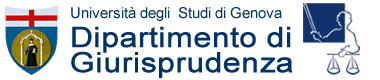 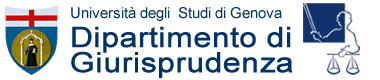 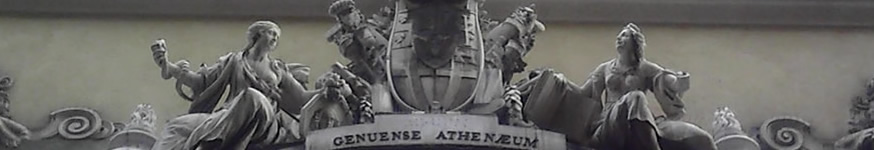 I giorni 13, 14 e 15 febbraio 2017 alle ore 11.00 e alle ore 14.30 presso l’aula Poggi del Dipartimento in via Balbi 5 si terrà l’Open Week. Durante la visita guidata gli studenti delle scuole superiori potranno:Partecipare alla presentazione dei corsi di laureaIncontrare gli studenti tutorVisitare i locali del DipartimentoPer informazioni e prenotazioni rivolgersi entro il 9 febbraio 2017 a:didattica.ddg@unige.it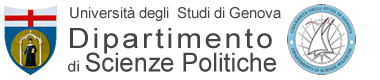 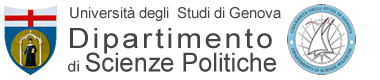 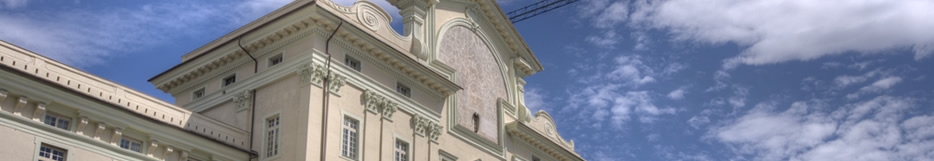 I giorni 21 e 22 febbraio 2017 dalle ore 09.00 alle ore 17.00 presso l’atrio dell’Albergo dei Poveri si terrà l’Open Week del Dipartimento. Durante la visita guidata al Dipartimento gli studenti delle scuole superiori potranno: Partecipare alla presentazione dei corsi di laureaIncontrare gli studenti tutorVisitare i locali del DipartimentoPer maggiori informazioni e per prenotare la visita potete contattare:Prof. Daniela Tarantino, docente delegato all’OrientamentoTel.: 010/209. 9963; e-mail: daniela.tarantino@unige.it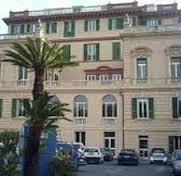 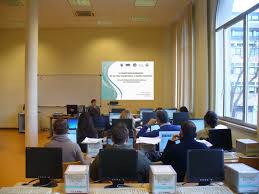 I giorni 21 febbraio 2017 alle ore 15.00, il 22 febbraio 2017 alle ore 11.00 e alle ore 15.00 e il 23 febbraio 2017 alle ore 11.00 presso il Dipartimento, Corso Andrea Podestà 2, si terrà l’Open week. Durante la visita guidata gli studenti delle scuole superiori potranno: Partecipare alla presentazione dei corsi di laureaIncontrare gli studenti tutorVisitare i locali del DipartimentoPer maggiori informazioni potete contattare:Dott. Ambra Rossi Tel.: 010/209. 53521; e-mail: ambra.rossi@unige.it(Telefonare il martedì, mercoledì e giovedì ore 09.30-12.00).